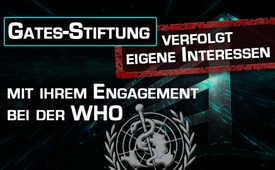 Gates-Stiftung verfolgt eigene Interessen mit ihrem Engagement bei der WHO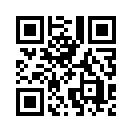 Die Gates-Stiftung ist der drittgrößte freiwillige Geldgeber der WHO und beeinflusst nachhaltig deren politische Agenda. Nun soll die Gates-Stiftung in die Weltgesundheitsversammlung aufgenommen werden. Was bedeutet dies für die globale Gesundheit und wer profitiert von dieser Entscheidung?Gates-Stiftung verfolgt eigene Interessen mit ihrem Engagement bei der WHO
Die Bill &amp; Melinda Gates-Stiftung ist nach den USA und Großbritannien der drittgrößte freiwillige Geldgeber der WHO und beeinflusst dadurch nachhaltig deren politische Agenda. Möglich wird dies durch projektgebundene Spenden der Gates-Stiftung an die WHO in einer Größenordnung von 14% des Gesamtbudgets der WHO. Zusätzlich dazu soll die Gates-Stiftung jetzt auch in die Weltgesundheitsversammlung, die das oberste Entscheidungsgremium der WHO ist, aufgenommen werden. 30 internationale Organisationen für Menschenrechte, Verbraucherschutz und Gesundheitspolitik übten daraufhin scharfe Kritik an dem dadurch weiter wachsenden Einfluss der Gates-Stiftung. Sie befürchten, dass die Gates-Stiftung mit der Aufnahme in die Weltgesundheitsversammlung noch mehr ihre eigenen Vorstellungen zur globalen Gesundheit durchsetzen wird. Die Gates-Stiftung legt ihren Fokus nicht auf nachhaltige Projekte wie sauberes Trinkwasser, sichere Abwasserbeseitigung und Hygieneschulungen, sondern auf Impfungen. Davon profitiert in erster Linie die Pharmaindustrie und damit auch wieder die Gates-Stiftung, da diese ihr Kapital in genau solchen Unternehmen anlegt.von jmr/hagQuellen:http://www.aerzteblatt.de/nachrichten/72809/Kritik-an-Dominanz-der-Gates-Stiftung-in-der-Welt%C2%ADgesund%C2%ADheits%C2%ADorgani%C2%Adsation
http://www.deutschlandfunkkultur.de/weltgesundheitsorganisation-der-verhaengnisvolle-einfluss.1008.de.html?dram:article_id=386282
http://www.bukopharma.de/images/pharmabrief/Pharma-Brief_Archiv/2016/Phbf2016_04.pdfDas könnte Sie auch interessieren:#BillGates - www.kla.tv/BillGates

#WHO - www.kla.tv/WHOKla.TV – Die anderen Nachrichten ... frei – unabhängig – unzensiert ...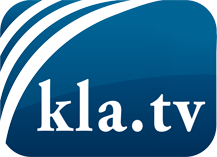 was die Medien nicht verschweigen sollten ...wenig Gehörtes vom Volk, für das Volk ...tägliche News ab 19:45 Uhr auf www.kla.tvDranbleiben lohnt sich!Kostenloses Abonnement mit wöchentlichen News per E-Mail erhalten Sie unter: www.kla.tv/aboSicherheitshinweis:Gegenstimmen werden leider immer weiter zensiert und unterdrückt. Solange wir nicht gemäß den Interessen und Ideologien der Systempresse berichten, müssen wir jederzeit damit rechnen, dass Vorwände gesucht werden, um Kla.TV zu sperren oder zu schaden.Vernetzen Sie sich darum heute noch internetunabhängig!
Klicken Sie hier: www.kla.tv/vernetzungLizenz:    Creative Commons-Lizenz mit Namensnennung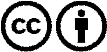 Verbreitung und Wiederaufbereitung ist mit Namensnennung erwünscht! Das Material darf jedoch nicht aus dem Kontext gerissen präsentiert werden. Mit öffentlichen Geldern (GEZ, Serafe, GIS, ...) finanzierte Institutionen ist die Verwendung ohne Rückfrage untersagt. Verstöße können strafrechtlich verfolgt werden.